РЕПУБЛИКА СЕВЕРНА МАКЕДОНИЈА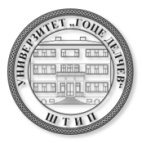 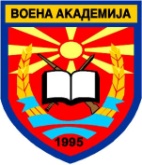 Универзитет „Гоце Делчев“ - ШтипВОЕНА АКАДЕМИЈА„ГЕНЕРАЛ МИХАИЛО АПОСТОЛСКИ“-Скопје-придружна членка-П Р И Ј А В Е Н    Л И С ТЗА КОНКУРИРАЊЕ НА СТУДЕНТИ НА ВТОР ЦИКЛУС НА СТУДИИ НА ВОЕНАТА АКАДЕМИЈА „ГЕНЕРАЛ МИХАИЛО АПОСТОЛСКИ“ ВО СТУДИСКАТА 2023/2024 ГОДИНАПрезиме, средно име и име на студентот:______________________________________________Датум на раѓање:____________________________________________________________________Место на раѓање:____________________________________________________________________Адреса на живеење (престојување):____________________________________________________Етничка припадност:__________________________________________________________________E-mail______________________________________________________________________________Телефон:домашен_____________________, мобилен________________________Назив на претходно завршени студии од прв циклус на студии и година на завршување: _________________________________________________________________________________________Стекнати ЕКТС кредити од претходното образование ____________________________________Државјанство___________________________________________________________________________Занимање на студентот _________________________________________________________________СЕ ПРИЈАВУВАМ за:	а) студент на втор циклус на студии на студиската програма Безбедност и одбрана*,	б) студент на втор циклус на студии на студиската програма Управување со кризи заштита и спасување*	в) студент на втор циклус на студии на студиската програма Сајбер безбедност и дигитална форензика *.* Кандидатот може да заокружи само една од понудените можности, доколку заокружи повеќе од една од понудените можности пријавата нема да се разгледува.Ги поднесувам следниве документи – оригинал (заокружи го бројот пред документот кој се поднесува)	1. Пријавен лист за конкурирање;	2. Диплома за завршен прв циклус на студии;	3. Уверение за положени испити;	4. Кратка биографија; 	5. Извод од матична книга на родените;	6. Уверение за државјанство;	7. Потврда за познавање на странски јазик;	8. Препораки од наставни или научни работници (доколку има);	9. Список на стручни или научни трудови и примерок од нив (доколку има);	9. Награди, признанија и други документи, во оригинал._________________________________________________________________________________________Во Скопје						ПОДНОСИТЕЛ НА ПРИЈАВАна ден ______ 2023 година.				____________________________								        (потпис)